                                                                                                                               Nr. _______ din _________CERERE PENTRU BURSĂ DE AJUTOR SOCIALBURSĂ MEDICALĂSubsemnatul (a) ………………..………………………………… domiciliat(ă) în …………….…, strada …………………………….. nr. ……. bl. ……, sc.……, et. ….., ap. …,sector/judeţ …………….…….,telefon ………………………………….., în calitate de părinte/tutore/reprezentant legal al elevului (ei)…………………………………………..........… din clasa ……………, de la Liceul Teoretic „Ady Endre” Oradea, vă rog să aprobaţi acordarea BURSEI MEDICALE conform art. 15 lit. c) din ORDIN 5379/07.09.2022 privind aprobarea criteriilor generale de acordare a burselor elevilor din învăţământul preuniversitar de stat, pe anul şcolar 2022 - 2023.Data …………………….. Semnătura ……………………Se completează de către dirigintenumăr de absențe nemotivate în  anul şcolar 2021 – 2022 ………….........Diriginte : Nume și prenume .......................................Semnătură: .....................................Anexez: Cerere tip;Certificat medical eliberat de medicul specialist (TIP A5) sau certificat de încadrare în grad de handicap și avizat de medicul de familie/medicul de la cabinetul școlar;Copie certificat naștere elev;Copie CI elev și copie CI părinte;Număr IBAN, cont deschis în Banca Transilvania sau OTP Bank, pe numele elevului saudacă elevul/ eleva este sub 14 ani, contul poate fi deschis pe numele părintelui (deschis in Banca Transilvania sau OTP Bank) , în dosar trebuie depusă copia după C.I. părinte.Pe extrasul de cont se va trece CNP-ul titularuluiLiceul Teoretic “Ady Endre” Oradea410001, str. Moscovei nr. 1Tel: 0359 410 588    Fax: 0259 431 787E-mail: litadyendre@yahoo.com     		www.adyliceum.ro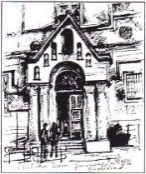 